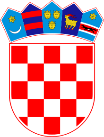        R E P U B L I K A   H R V A T S K A    OSJEČKO-BARANJSKA  ŽUPANIJAOSNOVNA ŠKOLA VLADIMIRA NAZORA                        FERIČANCIPovjerenstvoKLASA: 100-01/21-02/01URBROJ: 2149/09-11-21-1Feričanci, 22. listopada 2021.g.OBAVIJEST O TESTIRANJU KANDIDATA PO NATJEČAJU OBJAVLJENOM 14.10.2021.Obavijest o testiranju kandidata za radna mjesta učitelja/ice Informatike i FizikeKandidati/kandidatkinje koji/koje su podnijeli/podnijele pravodobne i potpune prijave na  natječaj te ispunjavaju formalne uvjete natječaja objavljenog 14.10.2021. godine na stranicama HZZ-a, web stranici  škole i oglasnim pločama  Osnovne škole Vladimira Nazora Feričanci i Hrvatskog zavoda za zapošljavanje, za radno  mjesto učitelja/ice Informatike i Fizike na određeno puno radno vrijeme :pozivaju se na testiranje koje će se održati u Osnovnoj školi Vladimira Nazora, Feričanci na adresi: Trg Matije Gupca 9 , Feričanci, dana28.10.2021. (četvrtak) u vremenu od 11,30 - 13,00 sati Postupak vrednovanja i procjene kandidata za sva radna mjesta provest će se samo usmenim putem. O rasporedu dolazaka kandidata na testiranje, u skladu s trenutnim epidemiološkim mjerama,  kandidati će biti pravovremeno obaviješteni putem Poziva koji će biti objavljen na web stranici i oglasnoj ploči Škole, a sadržavati će popis kandidata koji imaju pravo pristupiti testiranju i točno vrijeme testiranja svakog kandidata.PODRUČJA PROVJERE NA NATJEČAJU ZA UČITELJA/ICU INFORMATIKE  I FIZIKE:Usmenom  provjerom kandidata za učitelja/icu mogu se provjeravati područja:
- stručno pedagoške i metodičke kompetencije- poznavanje i korištenje suvremenih oblika rada u nastavi,
- poznavanje i korištenje suvremenih nastavnih sredstava i pomagala u nastavi,- učenje u digitalnom okružju , nastava na daljinu
- poznavanje poslova  razrednika,
- poznavanje pedagoške dokumentacije,- intelektualno- kognitivne te psihološke sposobnosti te
- poznavanje općih propisa iz područja školstva i općih akata Škole.            Pravni i drugi izvori za pripremu kandidata za testiranje na natječaju za INFORMATIKU I FIZIKU:1. Odluke o donošenju kurikuluma za nastavne predmete Informatike i Fizike za osnovne škole i     gimnazije u Republici Hrvatskoj (NN 22/2018; NN 10/2019.)
2. Metodički priručnici iz Informatike i Fizike za osnovne škole
3. Zakon o odgoju i obrazovanju u osnovnoj i srednjoj školi (sa svim važećim izmjenama) (Narodne     novine broj: 87/08., 86/09., 92/10., 105/10., 90/11., 5/12., 16/12., 86/12., 126/12., 94/13.,     152/14., 7/17., 68/18., 98/19. i 64/20)
4. Pravilnik o načinima, postupcima i elementima vrednovanja učenika u osnovnoj i srednjoj školi (sa     svim važećim izmjenama) Narodne novine broj: 112/10. i 82/19
5. Pravilnik o pedagoškoj dokumentaciji i evidenciji te javnim ispravama u školskim ustanovama     Narodne novine«, broj: 47/17 i 41/19.                                                                                                                             6. Pravilnik o osnovnoškolskom i srednjoškolskom odgoju i obrazovanju učenika s teškoćama u     razvoju (Narodne novine broj: 24/15.)
Kandidat koji ne pristupi usmenom testiranju ne smatra se više kandidatom na natječaju. Kandidat je dužan ponijeti sa sobom osobnu iskaznicu ili drugu identifikacijsku javnu ispravu na temelju koje se utvrđuje identitet kandidata prije testiranja. Kandidat/kinja koji/koja ne dokaže identitet, te osobe za koje se utvrdi da nisu podnijele pravodobnu i potpunu prijavu kao i osobe koje ne ispunjavaju formalne uvjete propisane natječajem neće moći pristupiti testiranju. Povjerenstvo usmenom provjerom utvrđuje znanja, sposobnosti, profesionalne interese i motivaciju kandidata za rad u Školi. Usmeni dio testiranja ne može trajati duže od 20 minuta po kandidatu. Svaki član Povjerenstva može postavljati pitanja. Provjera se sastoji od dva dijela, usmene provjere kandidata i razgovora (intervjua) kandidata s Povjerenstvom. Svaki dio testiranja vrednuje se bodovima od 0 do 10.Nakon provedenog postupka procjene i vrednovanja kandidata Povjerenstvo utvrđuje rang listu kandidata, prema ukupnom broju bodova, te je dostavlja ravnatelju škole. Odluku o kandidatu za kojeg se traži prethodna suglasnost Školskog odbora donosi ravnatelj Škole na temelju rang - liste kandidata sukladno Pravilniku o načinu i postupku zapošljavanja u Osnovnoj školi Vladimira Nazora Feričanci.                                                                                                                          Predsjednica Povjerenstva              Karmela SmiljanićObavijest o testiranju kandidata za radna mjesta učitelja/ice Geografije i učitelja/ice  Glazbene kultureKandidati/kandidatkinje koji/koje su podnijeli/podnijele pravodobne i potpune prijave na  natječaj te ispunjavaju formalne uvjete natječaja objavljenog 14.10.2021. godine na stranicama HZZ-a, web stranici  škole i oglasnim pločama  Osnovne škole Vladimira Nazora Feričanci i Hrvatskog zavoda za zapošljavanje, za radno  mjesto učitelja/ice  geografije na određeno nepuno radno vrijeme i za radno  mjesto učitelja/ice  glazbene kulture na određeno nepuno radno vrijeme:pozivaju se  na testiranje koje će se održati u  Osnovnoj školi Vladimira Nazora, Feričanci   na adresi: Trg Matije Gupca 9, Feričanci dana                                                                                               28.10.2021. (četvrtak) u vremenu od 13,30 - 15,00 satiPostupak vrednovanja i procjene kandidata za sva radna mjesta provest će se samo usmenim putem. O rasporedu dolazaka kandidata na testiranje, u skladu s trenutnim epidemiološkim mjerama,  kandidati će biti pravovremeno obaviješteni putem Poziva koji će biti objavljen na web stranici i oglasnoj ploči Škole, a sadržavati će popis kandidata koji imaju pravo pristupiti testiranju i točno vrijeme testiranja svakog kandidata.PODRUČJA PROVJERE NA NATJEČAJU ZA UČITELJA/ICU  GEOGRAFIJE I GLAZBENE KULTURE:Usmenom  provjerom kandidata za učitelja/icu mogu se provjeravati područja:
- stručno pedagoške i metodičke kompetencije- poznavanje i korištenje suvremenih oblika rada u nastavi,
- poznavanje i korištenje suvremenih nastavnih sredstava i pomagala u nastavi,- učenje u digitalnom okružju , nastava na daljinu
- poznavanje poslova  razrednika,
- poznavanje pedagoške dokumentacije,- intelektualno- kognitivne te psihološke sposobnosti te
- poznavanje općih propisa iz područja školstva i općih akata Škole.     Pravni i drugi izvori za pripremu kandidata za testiranje na natječaju za GEOGRAFIJU I GLAZBENU KULTURU:                                                                                                             1. Odluke o donošenju kurikuluma za nastavne predmete Geografija i Glazbena kultura za osnovne škole i gimnazije u Republici Hrvatskoj (NN 7/2019)
2. Metodički priručnici iz glazbene kulture, hrvatskog jezika i razredne nastave za osnovne škole3. Zakon o odgoju i obrazovanju u osnovnoj i srednjoj školi (sa svim važećim izmjenama) (Narodne      novine broj: 87/08., 86/09., 92/10., 105/10., 90/11., 5/12., 16/12., 86/12., 126/12., 94/13.,152/14.,     7/17.,  68/18, 98/19. i 64/20)
4. Pravilnik o načinima, postupcima i elementima vrednovanja učenika u osnovnoj i srednjoj školi (sa     svim važećim izmjenama) Narodne novine broj: 112/10. i 82/19.
5. Pravilnik o pedagoškoj dokumentaciji i evidenciji te javnim ispravama u školskim ustanovama     Narodne novine«, broj: 47/17 i 41/19.                                                                                                                      6. Pravilnik o osnovnoškolskom i srednjoškolskom odgoju i obrazovanju učenika s teškoćama u     razvoju (Narodne novine broj: 24/15.)Kandidat koji ne pristupi usmenom testiranju ne smatra se više kandidatom na natječaju. Kandidat je dužan ponijeti sa sobom osobnu iskaznicu ili drugu identifikacijsku javnu ispravu na temelju koje se utvrđuje identitet kandidata prije testiranja. Kandidat/kinja koji/koja ne dokaže identitet, te osobe za koje se utvrdi da nisu podnijele pravodobnu i potpunu prijavu kao i osobe koje ne ispunjavaju formalne uvjete propisane natječajem neće moći pristupiti testiranju. Povjerenstvo usmenom provjerom utvrđuje znanja, sposobnosti, profesionalne interese i motivaciju kandidata za rad u Školi. Usmeni dio testiranja ne može trajati duže od 20 minuta po kandidatu. Svaki član Povjerenstva može postavljati pitanja. Provjera se sastoji od dva dijela, usmene provjere kandidata i razgovora (intervjua) kandidata s Povjerenstvom. Svaki dio testiranja vrednuje se bodovima od 0 do 10. Nakon provedenog postupka procjene i vrednovanja kandidata Povjerenstvo utvrđuje rang listu kandidata, prema ukupnom broju bodova, te je dostavlja ravnatelju škole. Odluku o kandidatu za kojeg se traži prethodna suglasnost Školskog odbora donosi ravnatelj Škole na temelju rang - liste kandidata sukladno Pravilniku o načinu i postupku zapošljavanja u Osnovnoj školi Vladimira Nazora Feričanci.Predsjednica Povjerenstva                                                                                      Tena Turza Konjetić